PRESS RELEASEIn a major boost to its expansion plans, DVC received the go-ahead clearance from Ministry of Power for setting up of one Ultra Supercritical Unit (1x800MW) at Durgapur Thermal Power Station & two Ultra Supercritical Units (2x800MW) at Koderma Thermal Power Station. The in-principle approval of Hon’ble Minister of Power and New & Renewable Energy, GoI was conveyed to Shri R.N.Singh, Chairman, DVC on 17.08.2022. These would be the first supercritical Units to be added in the installed capacity (6,901MW at present) of DVC, which has just stepped into its 75th year of service to the nation last month. The sanctioned projects would be brownfield ones as DVC already has one 210MW Unit & two 500MW Units at service in Durgapur & Koderma respectively. This development would go a long way in fulfilling the vision of the organisation of doubling its capacity in the near future.                                                           *****								                      18th July 2022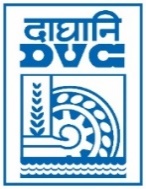 Damodar Valley CorporationInformation & Public Relations DepartmentDVC Towers, VIP Road, Kolkata – 700 054Contact: 033-6607-2128E-mail : cpro@dvc.gov.in